Zagadki dla dzieci o zwierzętachZagadka o kurzePo podwórku sobie chodzi
i kurczęta żółte wodzi.Zagadka o kogucieW każdej wsi jest taki budzik.
Który co dzień wszystkich budzi.Zagadka o krowieDuża i łaciata,
na zielonej łące.
Mlekiem nam dziękuje,
za trawę i słońce.Zagadka o świniMieszka w chlewiku
tłuścioszka znana.
Przez ludzi na słoninkę
i mięso chowana.
Zagadka o owcyCzęsto wołam: me, me,
Czy ktoś wełnę moją chce?Zagadka o koniuCiężko pracuję na wsi cały dzień.
Odpoczywam w stajni i nie jestem leńZagadka o gęsiChodzę gęsiego, białe piórka mam
I po swojemu tak sobie gęgam. Ćwiczenia ortofoniczne na podstawie tekstu 
„ Dziwne rozmowy”W chlewiku mieszka świnka.
Co trąca ryjkiem drzwi,
Gdy niosę jej jedzenie
To ona: kwi, kwi, kwi. 
Opodal chodzi kaczka
Co krzywe nóżki ma
Ja mówię jej dzień dobry
A ona: kwa, kwa, kwa.
Przed budą trzy szczeniaczki
Podnoszą straszny gwałt
Ja mówię cicho pieski
A one: hau, hau, hau.
W kurniku są kokoszki
Co jajek mają sto
Ja mówię im dzień dobry
A one: ko, ko, ko.
A. AleksandrowiczLink do zabawy – Zwierzęta na wsihttps://youtu.be/qQtJP40a1Iw#CzyWieszJak #NaukaZwierzat #ZwierzetaDlaDzieciZwierzęta dla dzieci na wsi - Odgłosy zwierząt | CzyWieszJak: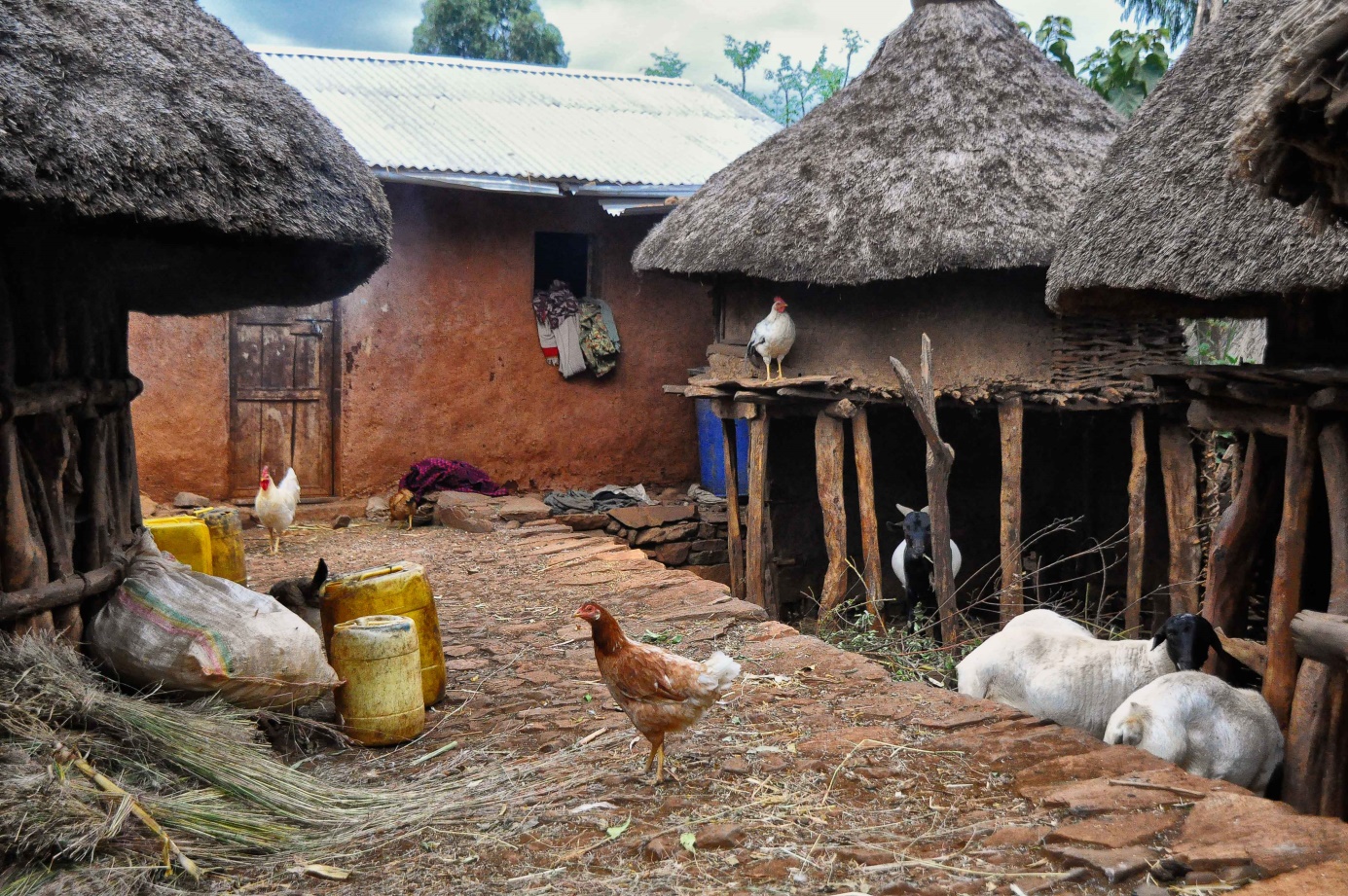 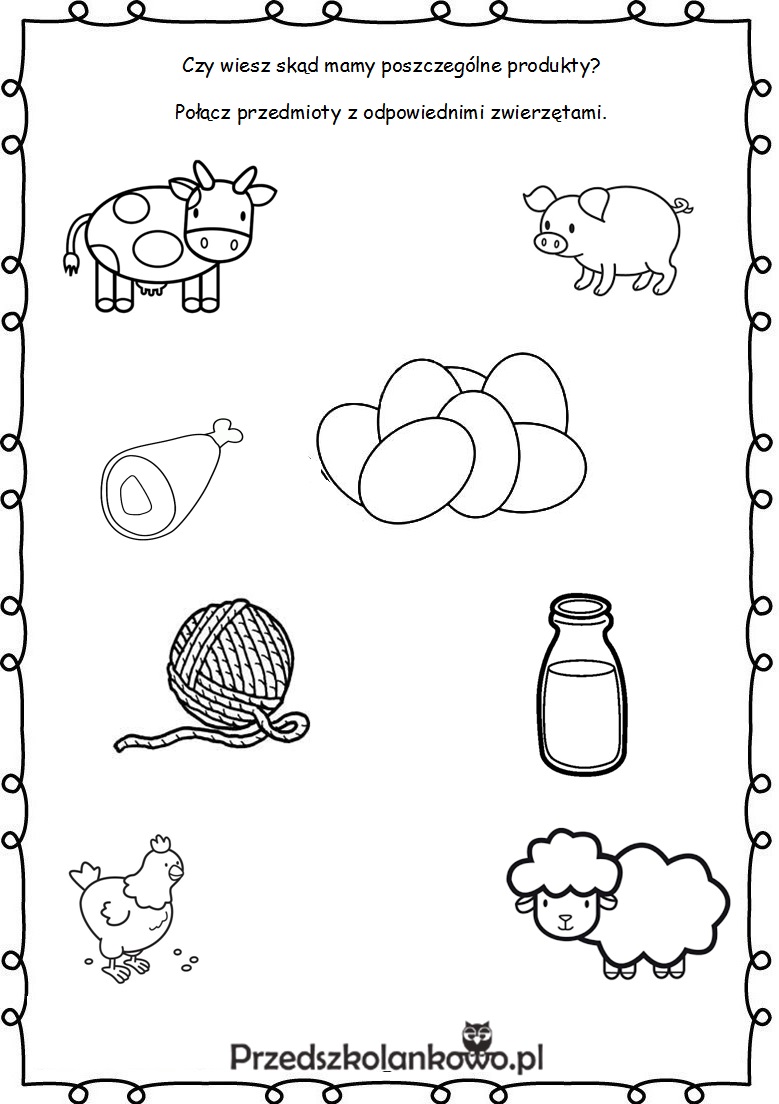 